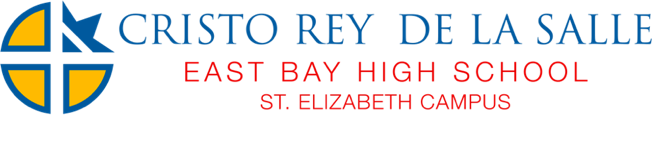 CRDLS Local Wellness Committee 2020-2021 - 11/16/2020Sign-In Name Role Email 